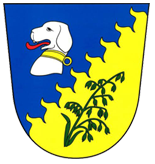 Obec Ovesná LhotaOvesná Lhota č. p. 49, 582 91  Světlá nad SázavouIČ 00580015, tel: 775 572 973, 775 572 972  e-mail: ou-ovesnalhota@seznam.czUsnesení z veřejného zasedání zastupitelstva obce Ovesná Lhota, které se konalo dne 1. 11. 2022 v 18:00 hodin v budově obecního úřadu v Ovesné Lhotě č. p. 49Přítomní: Tereza Kadlecová, Sabina Vašáková, Alena Beranová, Vladimír Šemík st., Marek Šemík, Jaroslav Kadleček, Jiří PetříkNepřítomni: ---Zapisovatel:  Alena BeranováOvěří:  Jiří Petřík, Sabina VašákováProgram1/ Schválení programu, volba zapisovatele a ověřovatelů zápisu2/ Oběh účetních dokladů3/ Dohody o provedení práce, rozdělení povinností zastupitelů4/ Prodej pozemku pan Srb5/ Kulturní akce do konce roku6/ Prodej dřeva – převážně bříza z polomu v Bahenici, čistění lesa, kraj Bahenice7/ Místní obchod8/ Pojištění majetku obce9/ Dražba domu čp. 3810/ Koupě pozemku 16911/ Prodej pozemku 1133, nebo jeho části12/ DiskuzePRŮBĚH ZASEDÁNÍ OBECNÍHO ZASTUPITELSTVAZasedání zastupitelstva obce (dále jen ZO) Ovesná Lhota bylo zahájeno v 18.00 hod. paní Terezou Kadlecovou (dále jen předsedající).Předsedající schůze konstatoval, že přítomno je 7 členů ZO z celkového počtu 7 všech členů zastupitelstva, takže ZO je usnášeníschopné.S programem schůze byli všichni členové zastupitelstva seznámeni a bez dalších návrhů na doplnění souhlasí.Ověřovateli zápisu byli navrženi paní Sabina Vašáková a pan Jiří Petřík, zapisovatelem paní Alena Beranová.Návrh usnesení č. 1: ZO navrhuje osobu zapisovatele  Alenu Beranovou a osoby ověřovatelů Sabinu Vašákovou a Jiřího Petříka.Hlasování : pro  7          proti  0		zdržel(a) se  0Usnesení č. 1 bylo schváleno. Zapisovatelem je Alena Beranová, zápis ověří Sabina Vašáková a Jiří  Petřík.Všichni zastupitelé byli seznámeni s dokumentem „Oběh účetních dokladů“. Dokument byl bez připomínek přijat a následně dala předsedající hlasovat o jeho schválení .Návrh usnesení č. 2: ZO navrhuje schválení dokumentu „Oběh účetních dokladů“.Hlasování: pro 7	proti 0		zdržel(a) se 0Usnesení č. 2 bylo schváleno. Dokument je schválen.ZO prodiskutovali rozdělení povinností a odměnu za tyto pracovní povinnosti. Navrženo bylo: Péče o čističku odpadních vod – Jiří Petřík, péče o kulturní dům – Vladimír Šemík, péče o vodovodní a kanalizační potrubí – Vladimír Šemík. Za každou tuto činnost byla navržena odměna 1.500 Kč/měsíc.Péče o lesní hospodářství obce – Jaroslav Kadleček ml., za měsíční odměnu 2.500Kč.Návrh usnesení č. 3A: ZO navrhuje schválit výše uvedené funkce a odměny.  Hlasování: pro  7          proti: 0	zdržel(a) se 0Usnesení č. 3A bylo schváleno. ZO prodiskutovali odměnu neuvolněné starostky a navrhly její navýšení na 16.500 Kč/měsíc.Dále bylo navrženo ZO navýšení odměny pracovníků na dohodu o provedení práce na 150 Kč/hod.Návrh usnesení č. 3B:  ZO navrhuje navýšení odměn starostky a pracovníků na DPP dle výše uvedeného odstavce.Hlasování: pro  7          proti: 0	zdržel(a) se 0Usnesení č. 3B bylo schváleno. Odměny budou navýšeny dle tohoto odstavce.Diskuze k prodeji pozemku – parcela 164/4 (zájemcem o koupi je pan Srb) nevedla ke konečnému rozhodnutí, ačkoliv převažující postoj není zamítavý. ZO navrhuje konečné rozhodnutí pozdržet do obdržení dalších potřebných informací.Návrh usnesení č. 4:  ZO navrhuje parcelu 164/4 v tuto chvíli neprodávat.Hlasování: pro  7          proti  0	zdržel(a) se 0             Usnesení č. 4 bylo schváleno. Prodej pozemku se zatím neuskuteční.ZO navrhuje uskutečnit v tomto roce mikulášskou besídku pro děti. Dále ZO navrhuje oslovit s žádostí o realizaci občerstvení na této akci místní  hasičský spolek. Dále ZO navrhuje uskutečnit pro místní obyvatele autobusový výlet na vánoční trhy s dotovanou cenou dopravy. Navržené cílové město – Olomouc.Návrh usnesení č. 5: Uskutečnit mikulášskou besídku v místním KD a dále uskutečnit autobusový výlet  na vánoční trhy v Olomouci – hlavní odpovědná osoba je paní Sabina Vašáková.Hlasování: pro  7          proti  0	zdržel(a) se 0Usnesení č. 5 bylo schváleno. Bude zorganizována mikulášská besídka a autobusový výlet do Olomouce. Obec má k dispozici cca 10 m3 palivového dřeva. Dále je možnost získání dřeva z obecního lesa prostřednictví tzv. „čištění“ lesa. ZO projednala možnosti řešení, jak s dřevem naložit a navrhuje:Návrh usnesení č. 6:  10 m3 palivového dřevo nabídnout k odkupu obyvatelům Ovesné Lhoty a to za cenu 700Kč/m3, v max. množství 3 m3/osoba. Následně umožnit „čištění“ lesa pro zájemce.Hlasování: pro 7	proti 0		zdržel(a) se 0	Usnesení č. 6 bylo schváleno. Bude zorganizován prodej dřeva zájemcům. ZO se seznámili s výsledky hospodaření obecní prodejny smíšeného zboží. Na základě obchodních výsledků ZO navrhuje oslovit případné nové zájemce s nabídkou pronájmu místní prodejny a vedení obchodu.Návrh usnesení č. 7: Oslovit nové zájemce s nabídkou pronájmu místní prodejny.Hlasování: pro 7	proti 0		zdržel(a) se 0Usnesení č. 7 bylo schváleno. Budou osloveni noví zájemci o pronájem obchodu.ZO se seznámili s aktuální pojistnou smlouvou, týkající se pojištění majetku obce. Předsedající navrhuje navýšit pojistné částky na aktuální reálnou hodnotu a pojistnou smlouvu schválit pro další pojistné období.Návrh usnesení č. 8:  Navrhuje se navýšení pojistných částek a schválení pojistné smlouvy pro další období. Hlasování: pro 7	proti 0		zdržel(a) se 0Usnesení č. 8 bylo schváleno. Pojistná smlouva bude prostřednictví zprostředkovatele upravena dle výše uvedeného návrhu. Po nastudování možnosti účasti na dražbě domu č. 38 v Ovesné Lhotě v roli kupujícího a finančních souvislostí, ZO navrhuje zamítnout účast. Návrh usnesení č. 9:  ZO navrhuje neúčastnit se dražby domu č. 38 v Ovesné Lhotě. Hlasování: pro 7	proti 0		zdržel(a) se 0Usnesení č. 9 bylo schváleno. Obec Ovesná Lhota se nebude účastnit dražby domu č. 38. ZO navrhuje odkoupit parcelu č. 169 v katastru obce Ovesná Lhota za účelem budoucí výstavby domů – řešení místní bytové potřeby. Návrh usnesení č. 10: ZO navrhuje odkoupit parcelu č. 169.Hlasování: pro 7	proti 0		zdržel(a) se 0Usnesení č. 10 bylo schváleno. Proběhne jednání o koupi pozemku.ZO navrhuje prodej části parcely č. 1133.Návrh usnesení č. 11 : Navrhuje se prodej části pozemku č. 1133 v katastru Ovesné Lhoty.  Hlasování: pro 7	proti 0		zdržel(a) se 0Usnesení č. 11 bylo schváleno. Se zájemcem o koupi pozemku č. 1133 bude jednáno o jeho prodeji.Zápis byl vyhotoven dne:   8. 11. 2022Zapisovatel:  Alena BeranováOvěřovatelé: …………………………….. dne…………………………….……………………………….                                                                                     Starosta                                                                                                    